   Nitrogen Excretion and the Urea CycleIn ureotelic organisms, the ammonia deposited in the mitochondria of liver is converted to urea in the urea cycle.The urea passes into the blood and thus to the kidneys and is excreted into the urine.Urea Is Produced from Ammonia in Five Enzymatic StepsThe urea cycle begins inside liver mitochondria, but three of the subsequent steps take place in the cytosol (Fig. 18-10).NH4 and CO2 (as HCO3-) are converted to carbamoyl phosphate by carbamoyl phosphate synthetase I.The cycle has four enzymatic steps.Carbamoyl phosphate and ornithine are converted to citrulline by ornithine transcarbamoylase. The citrulline passes into the cytosol.The second amino group now enters from aspartate. Citrulline and aspartate are converted to argininosuccinate by argininosuccinate synthetase.The argininosuccinate is then cleaved by argininosuccinase to form free arginine and fumarate.Arginase cleaves arginine to yield urea and ornithine.Ornithine is transported into the mitochondrion to initiate another round of the urea cycle.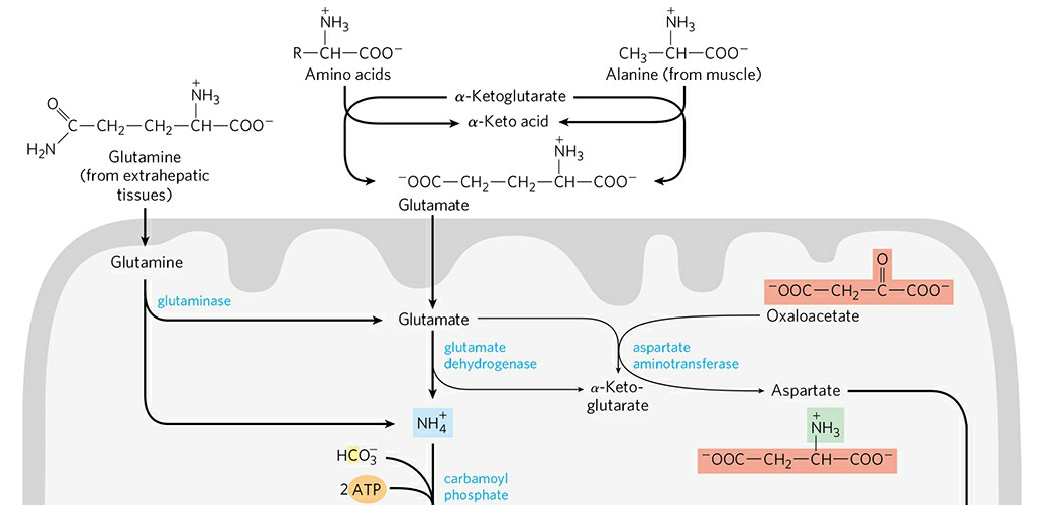 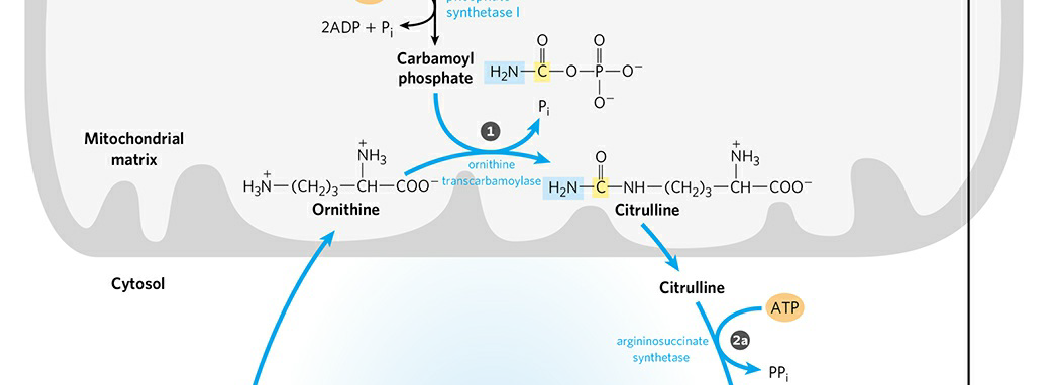 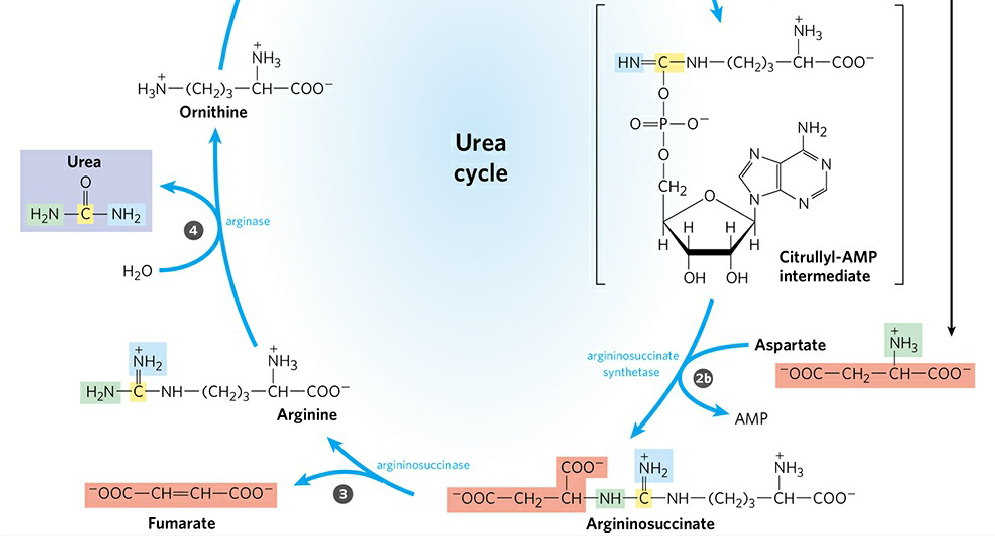 FIGURE 18-10 The urea cycle and reactions that feed amino groups into the cycle.